Science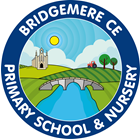 Curriculum Overview 2022-23Class 1 - Year B ScienceCurriculum Overview 2022-23Class 1 - Year B ScienceCurriculum Overview 2022-23Class 1 - Year B ScienceCurriculum Overview 2022-23Class 1 - Year B ScienceCurriculum Overview 2022-23Class 1 - Year B Unit of work Autumn TwoWinter Wonderland Summer OneIn The GardenSummer TwoSplish SplashPrior LearningChildren may have some experience of melting and freezing from real life experiencesSome of the children visited Milldale in nursery and have some experience on minibeast Most children have visited the beach at some point with their familyCore LearningInvestigate the process of melting and freezing Explore weather changes in winter Explore the changes in the season throughout the yearExplore different materials- using appropriate language Understand some important processes and changes in the natural world around them, including the seasons and changing states of matter(UW- The Natural World)Go on a minibeast hunt- investigate about the different habitatsPlant and grow plants- talk about how we care for them- what does a plant needExplore the natural world around them, making observations and drawing pictures of animals and plants.(UW- Thee Natural World)Investigate the process of floating and sinkingInvestigate what materials are waterproof- make a boat for teddyUnderstand some important processes and changes in the natural world around them, including the seasons and changing states of matter(UW- The Natural World)VocabularyWinterSeasons	Weather	FreezeMelt BrittleSoftSmoothHardColdMinibeastHabitatPlantsGrowingChangeFloatSinkWaterproofPersonal DevelopmentWhy does your ice cream melt on hot days?How can we do to help the minibeasts in our garden?If you were out in the rain- what would you want your umbrella to be made from?Quick QuizWhat things are frozen?What does a plant need to grow?What is your favourite minibeast and why?What things will sink or float?Can we find things which are waterproof?